Hot deserts – GIS homework task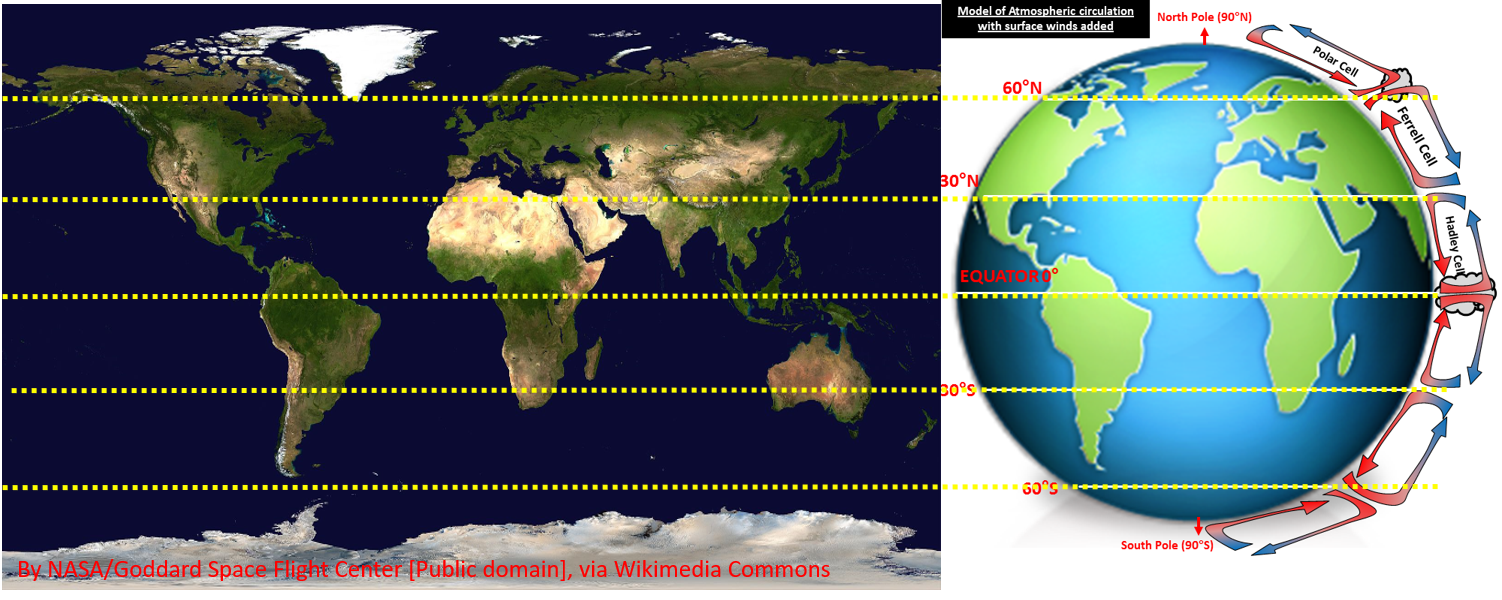 Look at the satellite image of the world above from NASA via Wikimedia Commons.What is the vegetation cover like at 30°N and S of the Equator?																																																									Using the model can you suggest why that is?																																																																								Visit Nasa maps at https://earthobservatory.nasa.gov/global-maps/MOD_NDVI_M and complete the table below.Focus on the Southern edge of the Sahara shown on the next map (the Northern Part of sub Saharan Africa)Overall, can you spot any links between temperature, precipitation and vegetation growth?																																								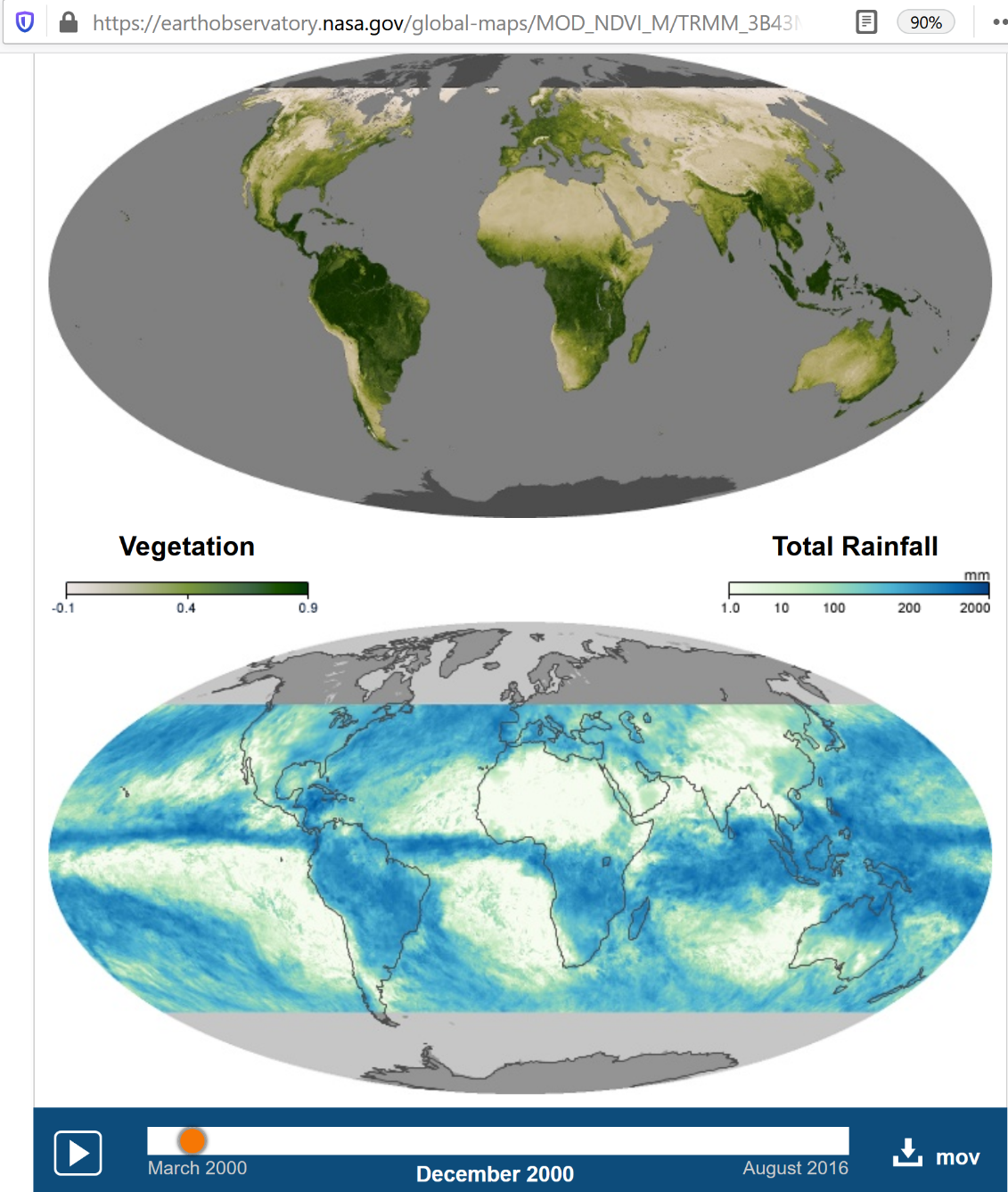 Map to PlayMarch 2000August 2000November 2000Vegetation (does it grow or recede?)Temperature (does it get hotter or cooler?)Rainfall – does it get wetter or drier?